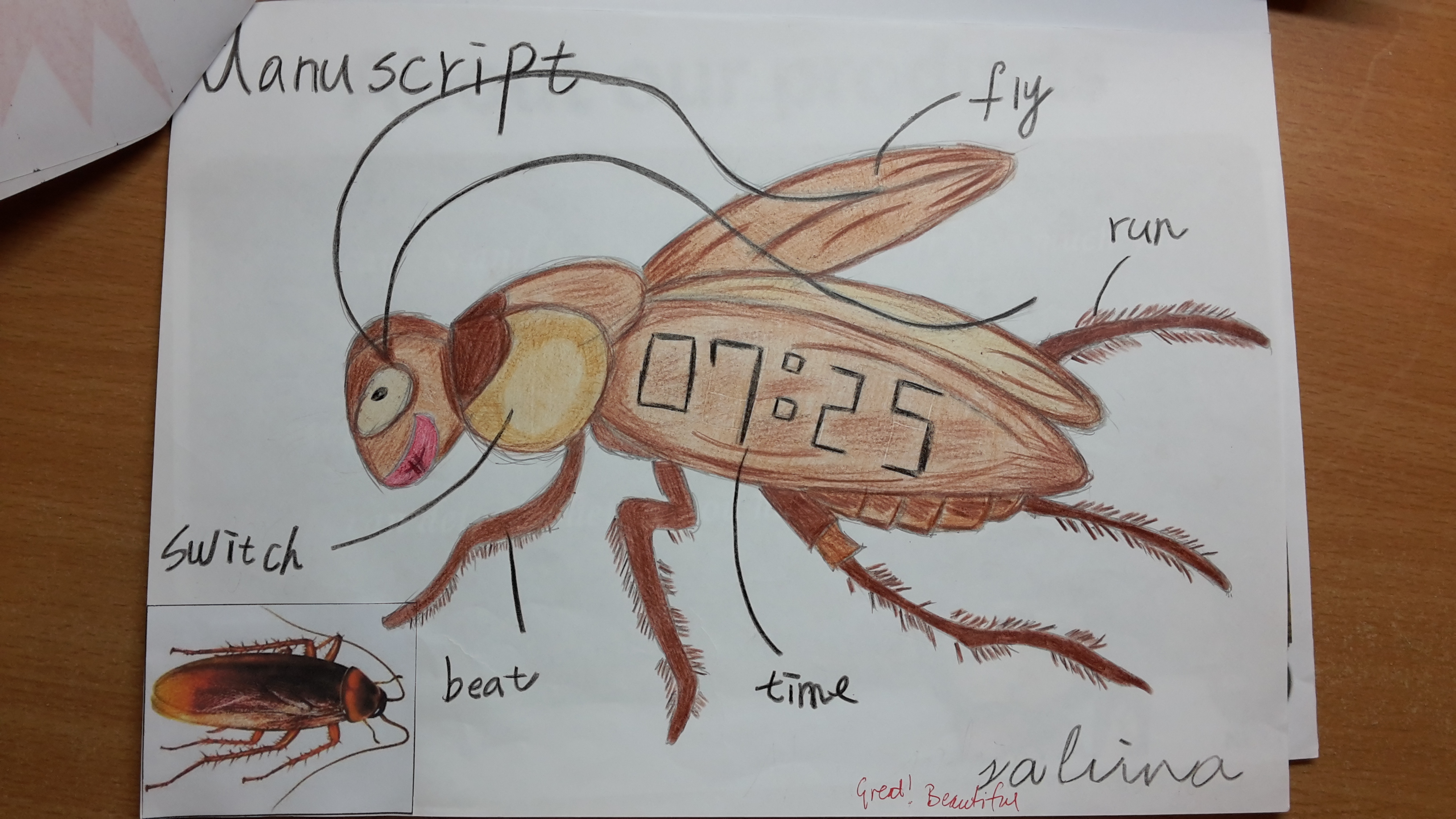 The reason why I decide to choose cockroach be my logo of clock. It because I believe that many people afraid of cockroach when it fly. They will feel scared and wake up immediate. 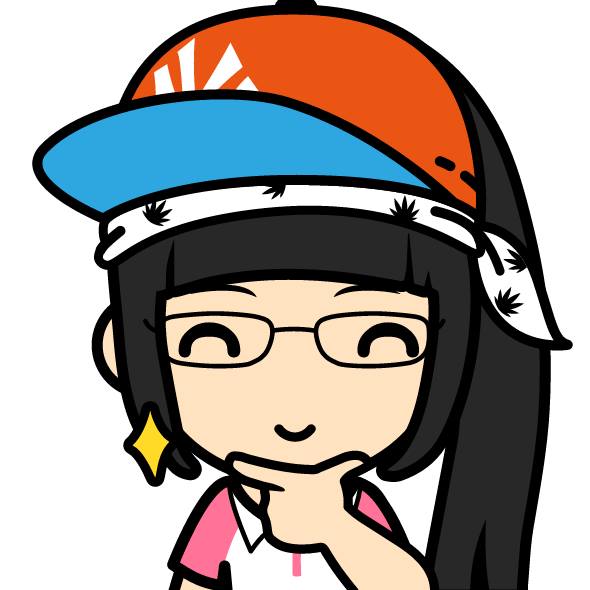 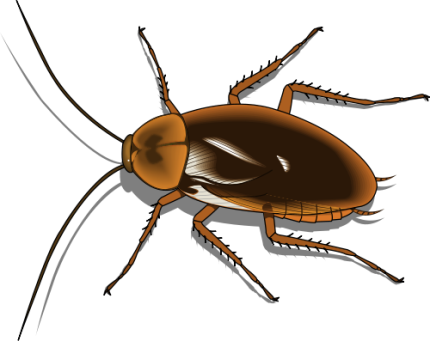 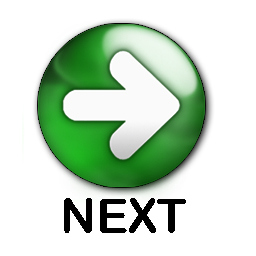 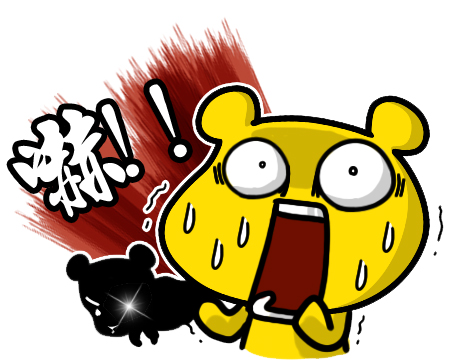 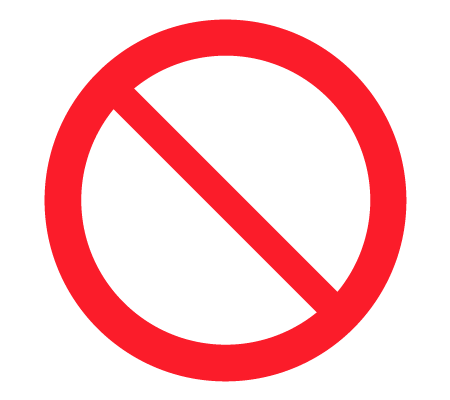 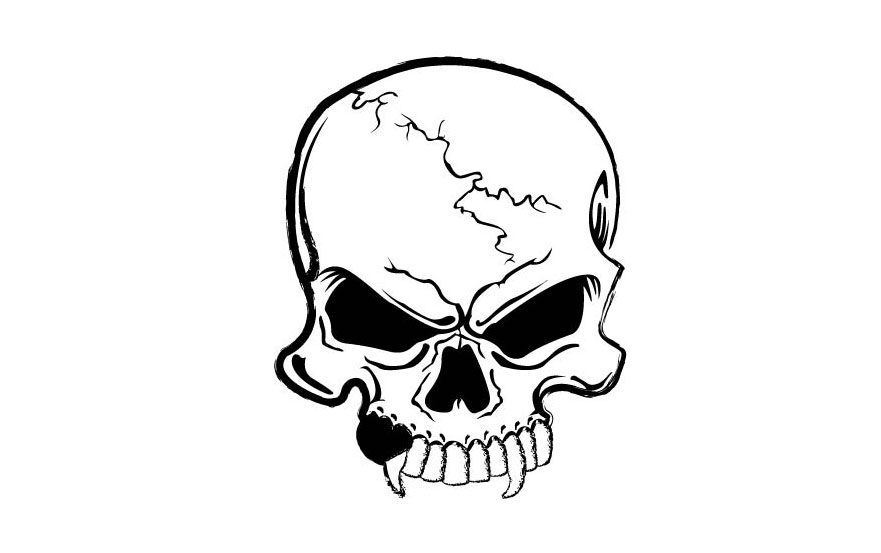 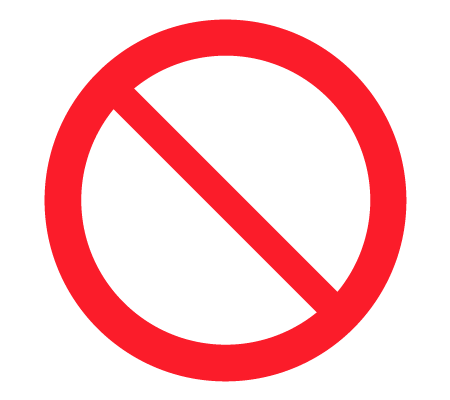 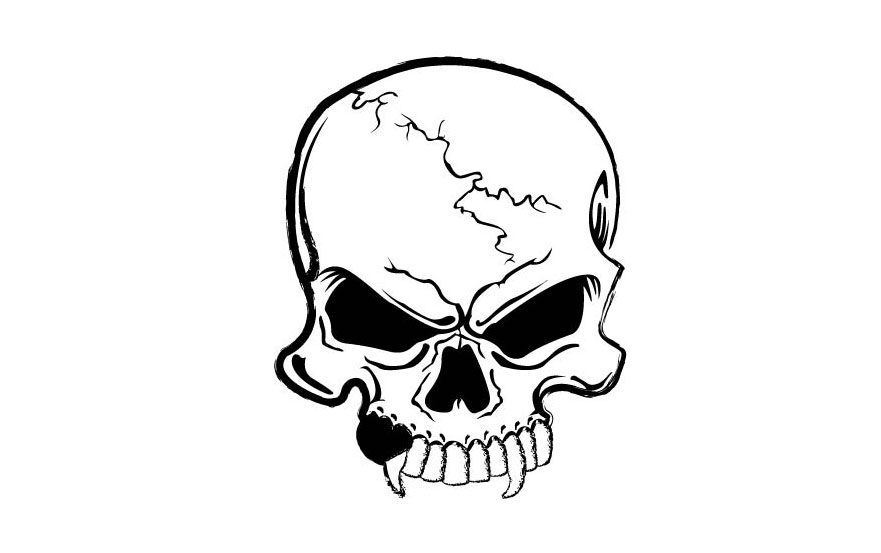 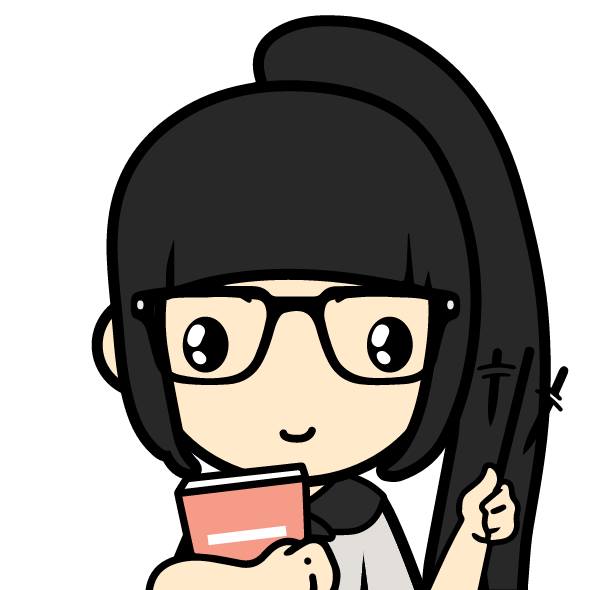 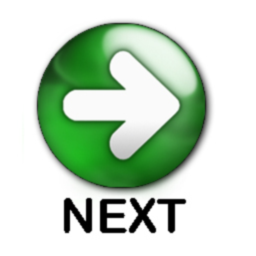 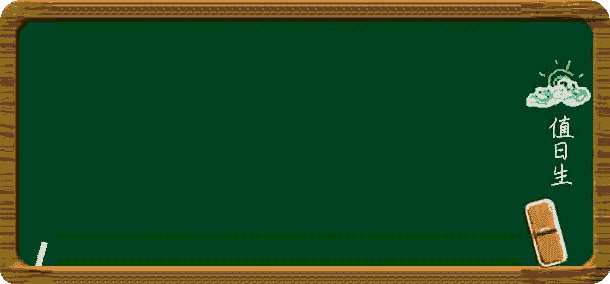 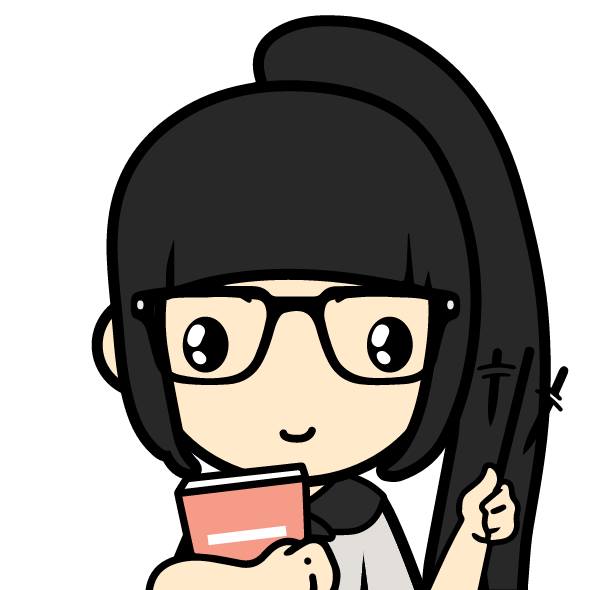 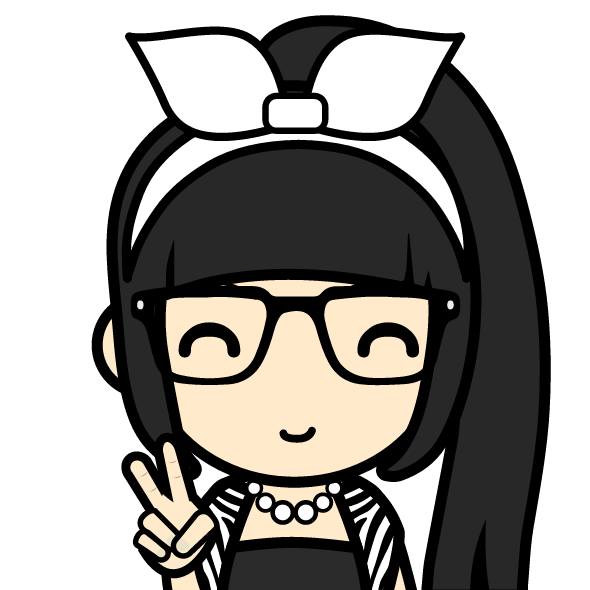 